О выборах делегатов на VIII съезд Профессионального союза работников народного образования и науки Российской ФедерацииВ соответствии с нормой представительства на VIII Съезд Профессионального союза работников народного образования и науки Российской Федерации от региональной  организации Профсоюза, установленной постановлением Центрального Совета Профсоюза от 9 ноября 2018 года № 5, XXI отчетно-выборная конференция Саратовской областной организации Профсоюза ПОСТАНОВЛЯЕТ:избрать на VIII Съезд Профессионального союза работников народного образования и науки Российской Федерации от Саратовской областной  организации Профсоюза из числа членов Общероссийского Профсоюза образования 6 делегатов:Председатель									Н.Н.Тимофеев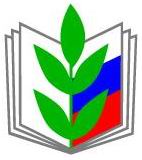 ПРОФСОЮЗ РАБОТНИКОВ НАРОДНОГО ОБРАЗОВАНИЯ И НАУКИ РОССИЙСКОЙ ФЕДЕРАЦИИ(ОБЩЕРОССИЙСКИЙ ПРОФСОЮЗ ОБРАЗОВАНИЯ)САРАТОВСКАЯ ОБЛАСТНАЯ ОРГАНИЗАЦИЯКОНФЕРЕНЦИЯПОСТАНОВЛЕНИЕПРОФСОЮЗ РАБОТНИКОВ НАРОДНОГО ОБРАЗОВАНИЯ И НАУКИ РОССИЙСКОЙ ФЕДЕРАЦИИ(ОБЩЕРОССИЙСКИЙ ПРОФСОЮЗ ОБРАЗОВАНИЯ)САРАТОВСКАЯ ОБЛАСТНАЯ ОРГАНИЗАЦИЯКОНФЕРЕНЦИЯПОСТАНОВЛЕНИЕПРОФСОЮЗ РАБОТНИКОВ НАРОДНОГО ОБРАЗОВАНИЯ И НАУКИ РОССИЙСКОЙ ФЕДЕРАЦИИ(ОБЩЕРОССИЙСКИЙ ПРОФСОЮЗ ОБРАЗОВАНИЯ)САРАТОВСКАЯ ОБЛАСТНАЯ ОРГАНИЗАЦИЯКОНФЕРЕНЦИЯПОСТАНОВЛЕНИЕПРОФСОЮЗ РАБОТНИКОВ НАРОДНОГО ОБРАЗОВАНИЯ И НАУКИ РОССИЙСКОЙ ФЕДЕРАЦИИ(ОБЩЕРОССИЙСКИЙ ПРОФСОЮЗ ОБРАЗОВАНИЯ)САРАТОВСКАЯ ОБЛАСТНАЯ ОРГАНИЗАЦИЯКОНФЕРЕНЦИЯПОСТАНОВЛЕНИЕПРОФСОЮЗ РАБОТНИКОВ НАРОДНОГО ОБРАЗОВАНИЯ И НАУКИ РОССИЙСКОЙ ФЕДЕРАЦИИ(ОБЩЕРОССИЙСКИЙ ПРОФСОЮЗ ОБРАЗОВАНИЯ)САРАТОВСКАЯ ОБЛАСТНАЯ ОРГАНИЗАЦИЯКОНФЕРЕНЦИЯПОСТАНОВЛЕНИЕПРОФСОЮЗ РАБОТНИКОВ НАРОДНОГО ОБРАЗОВАНИЯ И НАУКИ РОССИЙСКОЙ ФЕДЕРАЦИИ(ОБЩЕРОССИЙСКИЙ ПРОФСОЮЗ ОБРАЗОВАНИЯ)САРАТОВСКАЯ ОБЛАСТНАЯ ОРГАНИЗАЦИЯКОНФЕРЕНЦИЯПОСТАНОВЛЕНИЕ
«10» декабря 2019г.
г. Саратов
г. Саратов
г. Саратов
г. Саратов
№ 21№№ п/пФамилия, имя, отчествоМесто работы, должность 1.ТимофеевНиколай НиколаевичСаратовская областная организация Профессионального союза работников народного образования и науки Российской Федерации, председатель2.БурякНадежда АнатольевнаСаратовская городская организация Профессионального союза работников народного образования и науки РФ, председатель3.Мохнев Василий АлександровичПервичная профсоюзная организация работников  ФГБОУ ВО «Саратовский государственный технический университет имени Гагарина Ю.А.», председатель4.ПоповаГалина НиколаевнаСаратовская областная организация Профессионального союза работников народного образования и науки Российской Федерации, заместитель  председателя 5.Федулова Светлана Эдуардовна Муниципальное дошкольное  образовательное учреждение «Детский сад «Звездочка» р.п.Степное Советского района Саратовской области», заведующий6.Ширинова Ольга АнатольевнаПервичная профсоюзная организация студентов Саратовского социально-экономического института (филиал) ФГБОУ ВПО «Российский экономический  университет им.Г.В.Плеханова», председатель